PB-1.669.8.2023.PLURZĄD /MARSZAŁKOWSKIWOJEWÓDZTWA SWIĘTOKRZYSKEGO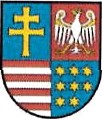 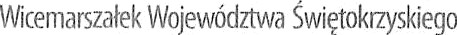 Kielce, 07.08.2023 r.Szanowni PaństwoPracodawcy z obszaru Lokalnej Grupy Działania „Ziemia Jędrzejowska – GRYF”Szanowni Państwo,Pragniemy poinformować, że Wojewódzki Urząd Pracy w Kielcach rozpoczyna cykl spotkań pn.  Nowa  pespektywa  —  nowe  możliwości,  promujących  projekty  w  obszarze  rynku  pracy w ramach nowego programu regionalnego Fundusze Europejskie dla  Świętokrzyskiego 2021-2027.Tematyka wydarzeń poświęcona będzie m.in. projektom wspierającym podnoszenie kwalifikacji pracowników, pracodawców i osób samozatrudnionych w ramach Bazy Usług Rozwojowych. Przedstawione zostaną takie zasady udzielania wsparcia kobietom powracającym na rynek pracy po zakończonym okresie opieki nad dziećmi. Zaprezentujemy różne  możliwości pomocy osobom zatrudnionym na umowach krótkoterminowych, umowach cywilno-prawnych oraz tzw.„ubogim   pracującym”,   a   także   założenia    projektów    typu    outplacement,   skierowanych do pracowników zagrożonych zwolnieniem.Zapraszamy Państwa do udziału w spotkaniu na terenie Lokalnej Grupy  Działania   „Ponidzie”,   która  jest  współorganizatorem  wydarzenia.  Termin   i  miejsce:   5 października 2023 r., godz. 10.00, Hala Widowiskowo — Sportowa POKSTiR w Pińczowie (u1. Republiki Pińczowskiej 42).Zgłoszenia   należy   przesyłać   elektronicznie  na  adres   mailowy:  biuro@lgdponidzie.pl Informacje dostępne pod nr telefonu 41 373 38 60. Ze względu na ograniczoną liczbę miejsc, obowiązuje kolejność zgłoszeń.Z poważaniem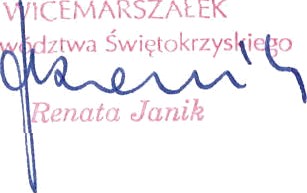 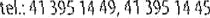 